Publicado en Madrid el 19/07/2018 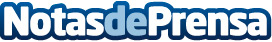 Andalucía y Cataluña, las comunidades autónomas con mayor % de playas accesibles en EspañaEspaña es un país referente a nivel mundial en el turismo de sol y playa, pero ¿las playas están adaptadas para acoger a los turistas con alguna discapacidad? Según los estudios realizados por Playea y el Ministerio de Agricultura y Pesca, no todas las Comunidades Autónomas tienen sus playas adaptadas para recibir a personas con discapacidad. Es importante conocer el Ranking y la evolución de las CC.AA respecto a la accesibilidad de sus playasDatos de contacto:Carlos LapuertaNota de prensa publicada en: https://www.notasdeprensa.es/andalucia-y-cataluna-las-comunidades-autonomas Categorias: Nacional Sociedad Cataluña Andalucia Baleares http://www.notasdeprensa.es